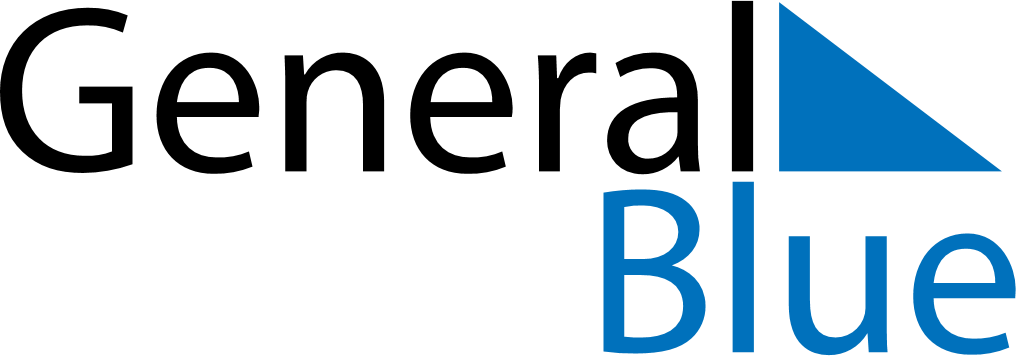 Quarter 4 of 2026Dominican RepublicQuarter 4 of 2026Dominican RepublicQuarter 4 of 2026Dominican RepublicQuarter 4 of 2026Dominican RepublicQuarter 4 of 2026Dominican RepublicQuarter 4 of 2026Dominican RepublicOctober 2026October 2026October 2026October 2026October 2026October 2026October 2026October 2026MondayTuesdayTuesdayWednesdayThursdayFridaySaturdaySunday123456678910111213131415161718192020212223242526272728293031November 2026November 2026November 2026November 2026November 2026November 2026November 2026November 2026MondayTuesdayTuesdayWednesdayThursdayFridaySaturdaySunday1233456789101011121314151617171819202122232424252627282930December 2026December 2026December 2026December 2026December 2026December 2026December 2026December 2026MondayTuesdayTuesdayWednesdayThursdayFridaySaturdaySunday1123456788910111213141515161718192021222223242526272829293031Nov 9: Constitution DayDec 25: Christmas Day